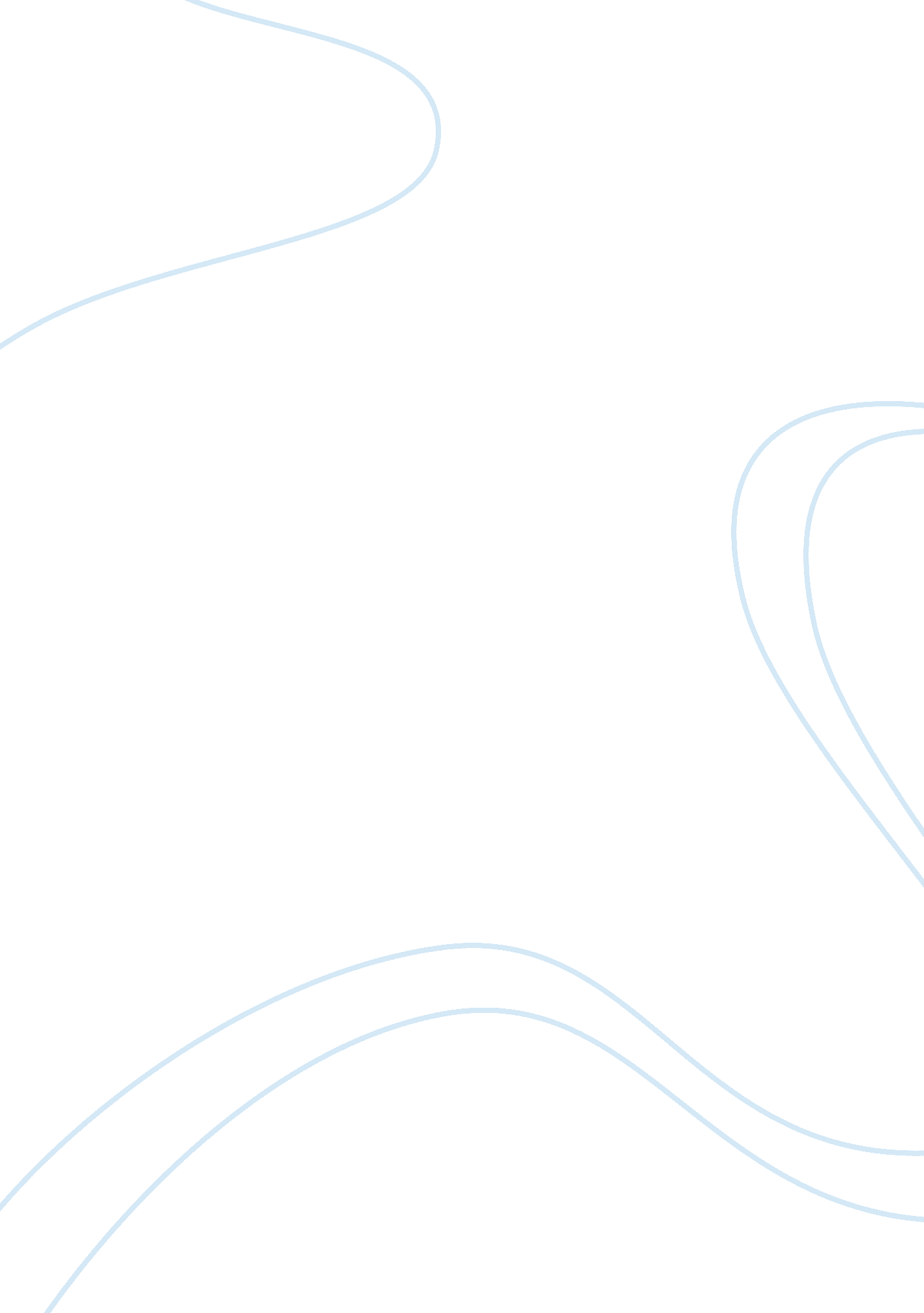 There the effects of certain forms of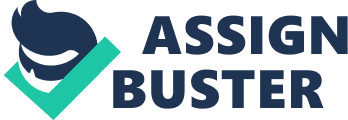 There are many sources of energy that are renewable and considered to be environmentally friendly and harness natural processes. These sources of energy provide an alternate ‘ cleaner’ source of energy, helping to negate the effects of certain forms of pollution. All of these power generation techniques can be described as renewable since they are not depleting any resource to create the energy. While there many large-scale renewable energy projects and production are in existence, renewable technologies are also suited to small off-grid applications, somewhere in rural and remote areas, where energy is often crucial in human development. Though the initial cost is high, central / state government should offer incentive programs to make “ green” energy a more economically viable option. The main objectives are to bringing down the cost and component used in the power system through the enhancement of efficiency and reliability of the renewable energy sources with minimal maintenance & long life robust equipment to beat the future load-demand, to preserve the resources for last longing Universe for the sake of creature as well as to push India ahead from developing to developed country. We use fossil fuels in vehicles , in mills and many other purposes . So fossil fuels use as a prior energy source around the globe . But all types of energy sources directly or indirectly transfer from solar energy . So we can easily said that solar energy is the root source of all kinds of energy . Now, in the 21st century , still fossil fuels and Carbon are the dominant sources of energy . This starts from when the civilization started and exponentially increases with the times and now it has come to position that scientists already has given several alarms about the poor storage of fossil fuels . Fossil fuels will take long time to renew . So it is a nonrenewable energy source . Recently Scientists have said that ,” if the use of fossil fuels will continue in the same rate , about 2050 there will no more fossil fuel to use” . Also fossil fuels are clear threat to environment because by using fossil fuels , the quantity of Carbon-dioxide will increase in the environment that causes greenhouse effects . So world become concern about the consequences news and searching for a new eternal energy source which is also renewable . And solar energy considered as the most optimistic substitution of fossil fuels. Though research on solar energy has increased recently but from the beginning of civilization it was believed that sun is a supreme energy source . In early, human used sun light to warm something , ignite , still we use to dry wet clothes through sun heat, also used to produce vapor . But the discover of fossil fuels and large usages, the use of solar energy is confined in that narrow cases only . But time has changed now . Most of the developed countries seeks to solar energy sources . Because it is a great source of eternal energy . But still scientists failed to find  any conclusion to make an efficient machine which could effectively transfer solar energy to other energies . Now a days some machines are used which could do this , but they aren’t as efficient as fossil fuels used machines . Also it is costly too . For example , a village of Barcelona in Spain , to provide electricity to their villagers , there is a 100kilowatt power plant based on solar energy , it takes 42 acres area and about 2 millions euros of its built costs . On the other hand , if same amount of money and place used for another types of power plant , far more unit of current will produce . So it is the main demerit of solar energy . Still it’s efficient is very low compare to other energy sources . But it’s impact on environment is far too less than other energy sources . So the positive sign is this source are getting popular among the globe for it’s  eternal and less vulnerable impact on environment sights. The ongoing development of interconnection standards and regulations will present both market opportunities and technology challenges for the power sector. Further trends and development efforts will need of focus on improving efficiency and reliability, communication and interface, reduce parts and points of failure, packaging and bringing down the cost. Solar power is a virtually unlimited and inexhaustible resource (unlike power produced from expendable fossil fuels) the development of affordable , inexhaustible and clean solar energy technologies will have huge and long term benefits. Indeed, global study of renewable energy sources is necessary so that one can analyse the fragile section of the system design and hub on that segment to achieve the target. If we focus on the off-grid solar power at the same time we are gaining on-grid power and able to provide that power to the needy one. Only the drawback is it requires huge area for installation and initial cost is high. There is neither fuel nor labour charges have to born to harness the Power. Therefore, Central Government or State Government should offer incentive programs to make “ green” energy a more economically viable option. 